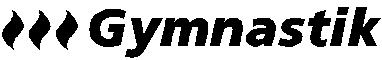 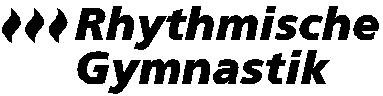 Jahresbericht Rhythmische Gymnastik und Gymnastik 2023Jahresbericht RG 2023Leitung: Julia FischerTolle Momente, viele Medaillen und viel Freude konnten wir im Jahr 2023 in der Rhythmischen Gymnastik erleben. Die Vereinsmädchen und die sieben Mädchen aus dem Regionalen Leistungszentrum in Uster konnten insgesamt 31 Medaillen sammeln, darunter ein Schweizer Meister Titel welche von der RLZ Gruppe mit Sofia Besevic und Nina Spack ergattert wurde.Die Vereinsmädchen der RG sammelten erfolgreich ihre ersten Wettkampferfahrungen. Ansofie Graber Gonzalez konnte ihr hohes Niveau aufrechterhalten und gewann bereits beim ersten Wettkampf in Glarus eine Silbermedaille. Dies markiert einen gelungenen Auftakt in die Wettbewerbssaison und stärkt nicht nur die individuelle Turnerin, sondern auch das Teamgefüge.Das beeindruckende Niveau der Mädchen vom RLZ steigt kontinuierlich an. Es ist erfreulich zu sehen, dass trotz des hohen Leistungsanspruchs alle Mädchen gerne zum Verein zurückkehren. Dies wurde besonders deutlich bei der aussergewöhnlich gelungenen Show, bei der alle Mädchen, sowohl aus dem Verein als auch dem RLZ, gemeinsam am Bühnenzauber teilnahmen. Diese Zusammenarbeit verdeutlicht die positive Vereinsverbundenheit und den gemeinsamen Erfolg.Jahresbericht Gym 1Leitung: Ramona Gujer-BurkhartDas Jahr 2023 startete für die Gym Gruppe 1 mit vielen Wochenendtrainings, damit die neue, sehr lange Choreo fertig wurde. Im Juni startete dann die Wettkampfsaison. Leider gelang uns am Tannzapfencup kein Einzug ins Finale. Nichtsdestotrotz hatten wir einen mega tollen Tag miteinander. Kaum war der Tag vorbei stand schon das KTF Wyland vor der Tür. Der Durchgang war super geturnt, Notentechnisch waren wie aber nicht zufrieden. Also ab in die Turnhalle und für die zweite Hälfte der Saison fleissig trainieren. Am Rothristercup wollten wir dann allen zeigen was wir optimiert und verbessert haben. Leider war es sehr regnerisch und die Fläche mega rutschig. Trotzdem haben die Ladies von Gym 1 alles gegeben und eine super Choreo auf dieses nasse Flies gezaubert. Wir waren zufrieden, auch wenn es wieder nicht für einen Finaleinzug gereicht hat. Mit der SMV kam dann der krönende Abschluss der Saison. Mit einer super Darbietung haben wir uns ins Mittelfeld geturnt. Zufrieden haben wir den Tag alle miteinander und mit viel Glace genossen. Es war erneut ein wunderbares Jahr mit Gym 1. Nichts könnte mich stolzer machen, als zu sehen mit welch einer tollen Energie diese Ladies auf der Wettkampffläche turnen. Welch ein Zusammenhalt diese Gruppe hat. Ich freue mich auf ein neues tolles Jahr und eine erfolgreiche Wettkampfsaison.Jahresbericht Gym 2Leitung: Rea VögeleEs ist an der Zeit, auf ein ereignisreiches und aufregendes Turnjahr 2023 zurückzublicken. Mit voller Konzentration und Energie starteten wir in die neue Turnsaison, in einer reduzierten Gruppenkonstellation bestehend aus sechs jungen Damen. Gemeinsam haben wir nicht nur neue Elemente erlernt, sondern uns auch intensiv mit neuen Handgerätübungen auseinandergesetzt. Die herausfordernden Küren ohne Handgerät vom letzten Jahr wurden weiter perfektioniert, und in diesem Jahr wagten wir den Schritt, alle als Aktiv-Turnende anzutreten.Bereits im Februar 2023 begab sich Julia K. auf Reisen, trotzdem besuchte sie uns gelegentlich im Training, wenn sie kurzzeitig in der Schweiz verweilte. Unser erstes Highlight erlebten wir beim Wettkampf in Elgg, wo wir zwei Podestplätze erreichten. Miu durfte stolz ganz oben auf dem Podest stehen, während sich Leonie und Zoe über einen fantastischen zweiten Platz freuen konnten. Die Wettkampfsaison war eine Achterbahnfahrt mit Höhen und Tiefen, aber genau diese Erfahrungen gehören zum Leben und zum Sport.Im Sommer kam Julia zurück und entschied sich, an der Qualifikation für die Schweizermeisterschaft und dem Rothrister-Cup teilzunehmen. Gemeinsam legten wir zusätzliche Einzel- und Zusatztrainings ein. Julia beeindruckte mit Charme, Fleiß und Eleganz und erturnte in Rothrist ihre persönliche Bestnote von 9.90!Nach den Sommerferien mussten wir uns schweren Herzens von Miu und Julia K. verabschieden, und so blieben noch vier Turnerinnen übrig. Statt die Gruppe aufzulösen, trafen wir die Entscheidung, die Gruppen Gym 2 und Gym 3 zusammenzulegen. Nach gründlicher Überlegung übergab Rea die jungen Damen dann ganz in die erfahrenen Hände von Seraina.Trotz der Herausforderungen haben wir als Team gemeinsam Höhen und Tiefen durchlebt, und jeder einzelne Moment hat dazu beigetragen, dass wir als Gruppe noch enger zusammengerückt sind. Es erfüllte Rea mit tiefem Glück und grosser Freude, die Entwicklung der Mädchen das halbe Leben miterleben zu dürfen – eine Reise, die sie als Hilfsleiterin begonnen hatte und schlussendlich als Hauptleiterin endete.Jahresbericht Gymnastik 2 (ehem. Gymnastik 3)Leitung: Seraina HostettlerDas Jahr 2023 ist für die Gymnastik 2 ein grosses Jahr der Veränderung. Seit diesem Jahr gehört die Gymnastik 2 zu den Aktiven und lässt die Zeit in der Jugend-Kategorie zurück. Die Einzelturnerinnen durften noch als Jugend-Turnerinnen starten und konnten viele Erfolge und mehrere Podestplätze feiern. Im Sommer kam neben dem Wechsel zu den Aktiven auch eine weitere Veränderung: Turnerinnen der ehemaligen Gymnastik 2 bei Rea wechselten in unsere Gruppe. Die vier Turnerinnen (Mara, Mia, Leonie und Zoe) vereinbarten mit Seraina eine Probezeit bis nach dem Bühnenzauber. Wir sind alle sehr glücklich darüber, dass sie nun fix ein Teil unserer Gruppe sind. Leider haben wir auch Austritte hinnehmen müssen. So hat sich Ersa schweren Herzens entschieden weiterzugehen. Sie möchte sich gerne sportlich neu orientieren. Ebenso ist es für Samira mit dem Beginn der Lehre beinahe unmöglich, das Training zu besuchen, weshalb sie sich für eine Auszeit entschieden hat. Wir bedauern dies sehr, sind aber auch stolz, dass die Gruppe tolle junge Frauen dazugewinnen konnten. Wir freuen uns auf das kommende Jahr in neuer Gruppenkonstellation.Jahresbericht Gymnastik 3 (ehem. Gymnastik 4)Leitung: Nathalie Luginbühl und Silvana SchönmannMit einem kleinen Schock startete unsere Saison 2022/2023. Aufgrund hoher Nachfrage wurde das Anmeldetool vom Chläggi-Cup vorzeitig geschlossen und wir konnten uns nicht mehr anmelden. Somit startet die Saison mit einem neuen Wettkampf, dem Fridolin-Cup in Glarus. Die Gruppe zeigte ihre neu einstudierte Keulenübung und erzielten den 2. Rang. Sarah Büsser erzielten den 1. Rang und Nicole Winter den 2. Rang. Weitere Podestplätze konnten sich Pola Sternicka und Luna Cossalter mit dem 1. Rang, Xenia Kägi und Julia Radanovic mit dem 2. Rang und Livia Weiss und Lenya Müller mit dem 3. Rang sichern.Es war die zweite Saison, in welcher die Mädchen mit ihren Einzel- und zu Zweit Übungen ohne Handgerät an den Wettkämpfen turnten. Die Übungen mit Handgeräten wurden neu einstudiert. Die Gymnastinnen hatten viel trainiert, grosse Fortschritte erzielt und Neues erlernt, was sich an den Wettkämpfen widerspiegelte. Die Hälfte der Mädchen haben sich an den Deutschschweizer Meisterschaften für die Schweizermeisterschaften qualifiziert, was uns Trainerinnen mit grossem Stolz erfüllte. Sarah Büsser und das Paar Xenia und Julia wurden sogar Deutschschweizer Meisterinnen.An den Schweizermeisterschaften erturnte Sarah Büsser den sensationellen 2. Rang und ist somit unsere Vize-Schweizermeisterin! Julia Radanovic und Xenia Kägi erturnten den hervorragenden 3. Rang. Abschliessend konnten wir am Bärencup, den Kanotnalmeisterschaften,  weitere Podeste mit unseren Übungen erzielen. Die Paare Xenia und Julia, sowie Pola und Luna, sind stolze Kantonalmeisterinnen. Für das neue Jahr sind die Gymnastinnen bereits wieder am trainieren und haben neue Ziele. Unter der Leitung von Silvana Schönmann wird die Gruppenübung mit Keulen gefeilt und unter der Leitung von Nathalie Luginbühl arbeiten sie weiter an den Einzel- und zu Zweit Übungen. Wir freuen uns und sind motiviert für die nächste spannende Saison!Jahresbericht Gymnastik 4 (ehem. Gymnastik 5)Leitung: Annika Gerber und Patrizia GrafIm Jahr 2023 durfte die Gymnastik 4 die zweite Saison mit ihrer Panda-Übung ohne Handgeräte bestreiten. Die gesammelten Erfahrungen an Wettkämpfen der letzten Saison und die zahlreichen Trainings, in denen die Übung gefeilt und perfektioniert wurde, zahlten sich aus. Wir durften viele gemeinsame Erfolge feiern, darunter speziell der Sieg an den Kantonalmeisterschaften sowie der 4. Platz an den Schweizermeisterschaften als perfekten Abschluss der Wettkampfsaison.Ein weiteres Highlight des Turnjahres war der Bühnenzauber, der endlich wieder im gewohnten Rahmen stattfinden durfte. Gemeinsam mit den Turnerinnen der Gymnastik 3 und der Gymnastik Grundschule wurde eine unterhaltsame Show zusammengestellt. Die Mädchen hatten viel Freude daran, mit den anderen Turnerinnen zusammen zu trainieren und den Gesamtzusammenhalt der Gymnastik zu stärken.Seit den Herbstferien erlernen die Turnerinnen nun ihre zum ersten Mal Einzel- und Zuzweit Übungen, die sie dann in der Wettkampfsaison 2024 vorzeigen dürfen. Ausserdem wird auch schon fleissig die Gruppenübung 2024 mit dem Handgerät Seil geübt und wir freuen uns auf eine spannende Wettkampfsaison.Jahresbericht Gymnastik KiddiesLeitung: Seraina HostettlerDie Grundschule der Gymnastik ist erfolgreich gestartet und wir konnten in diesem Jahr weitere junge Mädchen aufnehmen. Die Gruppe zählt aktuell 15 Turnerinnen, welche sich wöchentlich neu herausfordern und mit Spiel und Spass die Gymnastik Grundlagen erlernen. Der erste Bühnenzauber war für alle Mädchen wohl das grösste Highlight in diesem Jahr. Sie durften einerseits mit den grösseren Jugendturnerinnen gemeinsam trainieren und auf der Bühne stehen, ebenso erlebten sie ihren ersten Auftritt vor Publikum. Die Mädchen mit den Jahrgängen 2016 bis 2018 konnten in diesem Jahr die Freunde und den Ehrgeiz fürs Weiterkommen entwickeln und üben auch viel zu Hause weiter, damit sie den Sprung in die Wettkampfgruppe im kommenden Jahr schaffen werden.